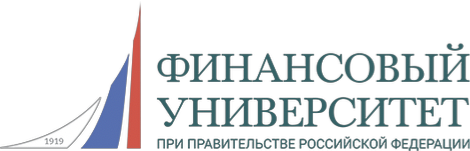 Программа Межвузовской молодежной конференции «Экономическая психология: проблемы и возможности»22 мая 2019 г. 14:00 – 18:30, Верхняя Масловка, 15, ауд. 357Организационный комитетПредседатель оргкомитета:Полевая Марина Владимировна, д. э. наук, доцент, зав. кафедрой «Управление персоналом и психология».Члены оргкомитета:Камнева Елена Владимировна, к. психол. наук, доцент, зам. зав. кафедрой «Управление персоналом и психология».Симонова Маргарита Михайловна, к. с. наук, доцент кафедры «Управление персоналом и психология».Буянова Светлана Михайловна, старший преподаватель кафедры «Управление персоналом и психология».Секция1. Социально-психологические  и управленческие факторы развития цифровой экономики.14:00-17:00 Верхняя Масловка, 15, ауд. 357ЖюриКамнева Елена Владимировна, заместитель заведующей кафедрой «Управление персоналом и психология» ФинуниверситетаСимонова Маргарита Михайловна, доцент кафедры «Управление персоналом и психология»Долженкова Юлия Вениаминовна, профессор кафедры «Управление персоналом и психология»Буянова Светлана Михайловна, старший преподаватель кафедры «Управление персоналом и психология».ДокладыРоманов М.М., Борисов Г.А., факультет «Менеджмент», Финансовый университет при Правительстве Российской ФедерацииНаучный руководитель: Камнева Елена Владимировна, доцент кафедры «Управление персоналом и психология», Финансовый университет при Правительстве Российской Федерации Девиантное поведение человекаШунькина Дарья Алексеевна, Сироткина Мария Михайловна, факультет «Менеджмент», Финансовый университет при Правительстве Российской ФедерацииНаучный руководитель: Буянова Светлана Михайловна, старший преподаватель кафедры «Управление персоналом и психология», Финансовый университет при Правительстве Российской Федерации Роль ситуационных игр в внутриорганизационной коммуникации и обучении персоналаПапян Элла Гришовна, Елина Анастасия Антоновна, факультет «Менеджмент», Финансовый университет при Правительстве Российской ФедерацииНаучный руководитель: Буянова Светлана Михайловна, старший преподаватель кафедры «Управление персоналом и психология», Финансовый университет при Правительстве Российской Федерации Проблема трудоустройства молодежи после окончания ВУЗаВладимирова Анна Вадимовна, .факультет «Менеджмент», Финансовый университет при Правительстве Российской ФедерацииНаучный руководитель: Буянова Светлана Михайловна, старший преподаватель кафедры «Управление персоналом и психология», Финансовый университет при Правительстве Российской Федерации Оценка эмоционального интеллекта менеджеров организации и тайм-менеджмент в работе персонала: на стыке психологии и менеджментаСитникова Кристина Игоревна, Водякова Анна Ивановна, факультет «Менеджмент», Финансовый университет при Правительстве Российской ФедерацииНаучный руководитель: Коробанова Жанна Владимировна, доцент кафедры «Управление персоналом и психология», Финансовый университет при Правительстве Российской ФедерацииКорпоративная культура как неотъемлемая составляющая эффективного функционирования организацийГаспарян Анаит Шагеновна, Торохова Екатерина Александровна, факультет «Менеджмент», Финансовый университет при Правительстве Российской ФедерацииНаучный руководитель: Коробанова Жанна Владимировна, доцент кафедры «Управление персоналом и психология», Финансовый университет при Правительстве Российской ФедерацииОсновные теории мотивации трудовой деятельностиЗимина Александра Дмитриевна, факультет «Менеджмент», Финансовый университет при Правительстве Российской ФедерацииНаучный руководитель: Маслова Валентина Михайловна, доцент кафедры «Управление персоналом и психология», Финансовый университет при Правительстве Российской ФедерацииФриланс в России: настоящее и будущееКурбаналиева Мария Фаризовна, факультет Налогов и налогооблажения», Финансовый университет при Правительстве Российской ФедерацииНаучный руководитель: Симонова Маргарита Михайловна, доцент кафедры «Управление персоналом и психология», Финансовый университет при Правительстве Российской ФедерацииАпатия ее сущность, формы и влияние на учебный процессЛагаева Карина Акифовна, факультет Налогов и налогооблажения», Финансовый университет при Правительстве Российской ФедерацииНаучный руководитель: Симонова Маргарита Михайловна, доцент кафедры «Управление персоналом и психология», Финансовый университет при Правительстве Российской ФедерацииОсобенности  воздействия рекламы на поведение индивидаХутова Милана Аслановна, факультет «Менеджмент», Финансовый университет при Правительстве Российской ФедерацииНаучный руководитель: Смирнова Марина Евгеньевна, доцент кафедры «Управление персоналом и психология», Финансовый университет при Правительстве Российской ФедерацииВлияние work-life balance на управление персоналомЗамятина Яна Юрьевна, факультет «Менеджмент», Финансовый университет при Правительстве Российской ФедерацииНаучный руководитель: Рязанцева Маргарита Васильевна, доцент кафедры «Управление персоналом и психология» Финансового университета при Правительстве Российской ФедерацииИсследование отношения молодежи к проблеме гендерной дискриминацииАлексеева Анастасия Ивановна, Факультет «Международного туризма, спорта и гостиничного бизнеса», Финансовый университет при Правительстве Российской ФедерацииНаучный руководитель: Симонова Маргарита Михайловна, доцент кафедры «Управление персоналом и психология», Финансовый университет при Правительстве Российской ФедерацииЛидерство  важный аспект в управлении спортивными командами Илюхина Ольга Евгеньевна, факультет «Менеджмент», Финансовый университет при Правительстве Российской ФедерацииНаучный руководитель: Полевая Марина Владимировна, заведующая кафедрой «Управление персоналом и психология», Финансовый университет при Правительстве Российской ФедерацииМеханизмы развития инновационного потенциала персонала в организацииМиндубаева Нора Маратовна, факультет «Менеджмент», Финансовый университет при Правительстве Российской ФедерацииНаучный руководитель: Коробанова Жанна Владимировна, доцент кафедры «Управление персоналом и психология», Финансовый университет при Правительстве Российской ФедерацииПрименение типологической модели трудовой мотивации В. И. Герчикова в управлении персоналомЗубаков Андрей Андреевич, факультет «Менеджмент», Финансовый университет при Правительстве Российской ФедерацииНаучный руководитель: Буянова Светлана Михайловна, старший преподаватель кафедры «Управление персоналом и психология», Финансовый университет при Правительстве Российской Федерации Современные инструменты подбора и отбора персонала на примере ПАО СбербанкСергеева Элина Владимировна, факультет «Менеджмент», Финансовый университет при Правительстве Российской ФедерацииНаучный руководитель: Иванова Ирина Анатольевна, доцент кафедры «Управление персоналом и психология», Финансовый университет при Правительстве Российской ФедерацииИндустрия 4.0: новые возможности и вызовы для рынка труда и занятостиШтанько Владислав Сергеевич, Юртаева Ольга Сергеевна, факультет «Менеджмент», Финансовый университет при Правительстве Российской ФедерацииНаучный руководитель: Долженкова Юлия Вениаминовна, профессор кафедры «Управление персоналом и психология», Финансовый университет при Правительстве Российской ФедерацииТрудовая адаптация персонала в компанияхГригорян Софья Барегамовна, Томилина Лилия Владимировна, факультет «Менеджмент», Финансовый университет при Правительстве Российской ФедерацииНаучный руководитель: Пряжников Николай Сергеевич, профессор кафедры «Управление персоналом и психология», Финансовый университет при Правительстве Российской ФедерацииРоль внутренних коммуникаций в процессе адаптации персоналаГордеева Мария Александровна, факультет «Менеджмент», Финансовый университет при Правительстве Российской ФедерацииНаучный руководитель: Камнева Елена Владимировна, доцент кафедры «Управление персоналом и психология», Финансовый университет при Правительстве Российской Федерации Организационная культура как инструмент формирования удовлетворенности трудом персоналаКирнос Максим Михайлович, факультет «Менеджмент», Финансовый университет при Правительстве Российской ФедерацииНаучный руководитель: Пряжников Николай Сергеевич, профессор кафедры «Управление персоналом и психология», Финансовый университет при Правительстве Российской ФедерацииСистема мотивации преподавателя в высшем учебном заведенииДолинский Александр, факультет «Менеджмент», Финансовый университет при Правительстве Российской ФедерацииНаучный руководитель: Крылов Андрей Юрьевич, доцент кафедры «Управление персоналом и психология», Финансовый университет при Правительстве Российской Федерации Управление результативностью персонала организацииЩимленкова Юлия Игоревна, факультет «Менеджмент», Финансовый университет при Правительстве Российской ФедерацииНаучный руководитель: Крылов Андрей Юрьевич, доцент кафедры «Управление персоналом и психология», Финансовый университет при Правительстве Российской ФедерацииПоведение в группе и самооценка лидерства у студентовСекция 2. Психологические аспекты экономического и правового поведения личности в условиях развития цифровой экономики16:30-18:30 Верхняя Масловка, 15, ауд. 358ЖюриПолевая Марина Владимировна, заведующая кафедрой «Управление персоналом и психология» ФинуниверситетаКоробанова Жанна Владимировна, заместитель заведующей кафедрой «Управление персоналом и психология» ФинуниверситетаПряжников Николай Сергеевич, профессор кафедры «Управление персоналом и психология»Белогруд Игорь Николаевич, профессор кафедры «Управление персоналом и психология»ДокладыДеркач Ольга Дмитриевна, факультет «Менеджмент», Финансовый университет при Правительстве Российской ФедерацииНаучный руководитель: Белогруд Игорь Николаевич, профессор кафедры  «Управление персоналом и психология», Финансовый университет при Правительстве Российской ФедерацииПривлечение талантов: развитие цифровых технологий и появление когнитивного рекрутингаДорджиева Айта Владимировна, факультет «Менеджмент», Финансовый университет при Правительстве Российской ФедерацииНаучный руководитель: Пряжникова Елена Юрьевна, профессор кафедры  «Управление персоналом и психология», Финансовый университет при Правительстве Российской ФедерацииЦифровой HR: платформа, люди, работаЩербаков Никита Аркадьевич, факультет «Менеджмент», Финансовый университет при Правительстве Российской ФедерацииНаучный руководитель: Камнева Елена Владимировна, доцент кафедры «Управление персоналом и психология», Финансовый университет при Правительстве Российской Федерации Особенности управления персоналом в гибких компанияхГоленок Анастасия Николаевна, факультет «Менеджмент», Финансовый университет при Правительстве Российской ФедерацииНаучный руководитель: Полевая Марина Владимировна, заведующая кафедрой «Управление персоналом и психология», Финансовый университет при Правительстве Российской ФедерацииПрименение VR-технологий как новый виток развития корпоративного обученияАтаманская Анна Константиновна, факультет «Менеджмент», Финансовый университет при Правительстве Российской ФедерацииНаучный руководитель: Смирнова Марина Евгеньевна, доцент кафедры «Управление персоналом и психология», Финансовый университет при Правительстве Российской Федерации Современные тренды в сфере HR-DigitalАбзельдинова Кира  Тахировна, факультет «Менеджмент», Финансовый университет при Правительстве Российской ФедерацииНаучный руководитель: Банников Сергей Александрович, доцент кафедры «Управление персоналом и психология», Финансовый университет при Правительстве Российской Федерации Современные тенденции применения наставничества на предприятиях в условиях развития цифровой экономики Томенко Галина Викторовна, факультет «Менеджмент», Финансовый университет при Правительстве Российской ФедерацииНаучный руководитель: Камнева Елена Владимировна, доцент кафедры «Управление персоналом и психология», Финансовый университет при Правительстве Российской Федерации Наставничество как профилактика психологической деформации государственных служащихБулавина Татьяна Валерьевна, факультет «Менеджмент», Финансовый университет при Правительстве Российской ФедерацииНаучный руководитель: Смирнова Марина Евгеньевна, доцент кафедры «Управление персоналом и психология», Финансовый университет при Правительстве Российской Федерации Диджитализация HRХвостова Надежда Викторовна, факультет «Менеджмент», Финансовый университет при Правительстве Российской ФедерацииНаучный руководитель: Дзаппала Саваторе, доцент кафедры «Управление персоналом и психология», Финансовый университет при Правительстве Российской Федерации Особенности управления удаленными работниками и их мотивациейЧичулина Татьяна Александровна, факультет «Менеджмент», Финансовый университет при Правительстве Российской ФедерацииНаучный руководитель: Пряжникова Елена Юрьевна, профессор кафедры «Управление персоналом и психология», Финансовый университет при Правительстве Российской Федерации  Онлайн-набор персоналаПондо Екатерина Александровна, аспирантка кафедры «Управление персоналом и психология», Финансовый университет при Правительстве Российской ФедерацииНаучный руководитель: Чуб Анна Александровна, профессор кафедры «Управление персоналом и психология», Финансовый университет при Правительстве Российской ФедерацииО подходах к определению категории «дистанционная занятость» в современных условияхШирванов Руслан Алексеевич, аспирант кафедры «Управление персоналом и психология», Финансовый университет при Правительстве Российской ФедерацииНаучный руководитель: Полевая Марина Владимировна, заведующая кафедрой «Управление персоналом и психология», Финансовый университет при Правительстве Российской ФедерацииФакторы, определяющие эффективность управления знаниями в банковской сфере